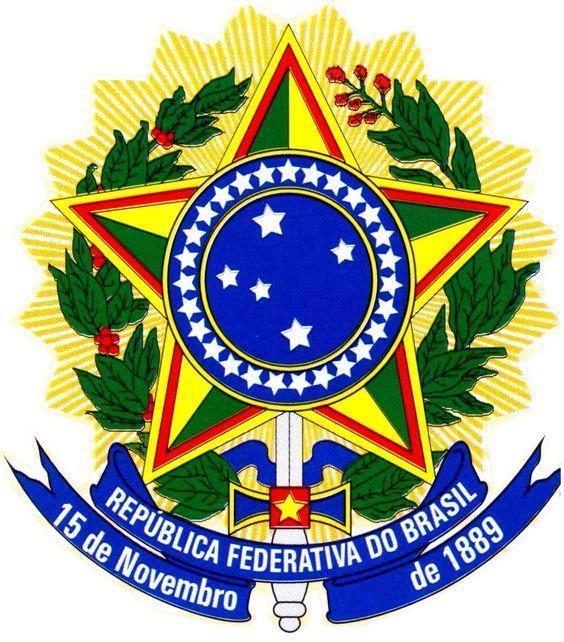 MINISTÉRIO DA EDUCAÇÃOUNIVERSIDADE FEDERAL DA INTEGRAÇÃO LATINO-AMERICANA – UNILA PRÓ-REITORIA DE GRADUAÇÃOANEXO IIRELATÓRIO FINAL DE REALIZAÇÃO DE PESQUISA DE CAMPO, VISITA TÉCNICA EVIAGENS DE ESTUDOS PARA A REALIZAÇÃO DE TCC1. Identificação1. Identificação1. Identificação1. Identificação1. Identificação1. IdentificaçãoNome:Nome:Nome:Nome:Nome:Matrícula:Endereço:Endereço:Endereço:Endereço:Endereço:Endereço:Telefone:Telefone:Telefone:Telefone:Complemento:Complemento:Atividade realizada: (  ) Pesquisa de Campo; (  ) Visita Técnica; (  )Viagens de Estudos;Atividade realizada: (  ) Pesquisa de Campo; (  ) Visita Técnica; (  )Viagens de Estudos;Atividade realizada: (  ) Pesquisa de Campo; (  ) Visita Técnica; (  )Viagens de Estudos;Atividade realizada: (  ) Pesquisa de Campo; (  ) Visita Técnica; (  )Viagens de Estudos;Atividade realizada: (  ) Pesquisa de Campo; (  ) Visita Técnica; (  )Viagens de Estudos;Atividade realizada: (  ) Pesquisa de Campo; (  ) Visita Técnica; (  )Viagens de Estudos;Período de realização da atividade: ______ / _____ a ____ / _____/ ______Período de realização da atividade: ______ / _____ a ____ / _____/ ______Período de realização da atividade: ______ / _____ a ____ / _____/ ______Período de realização da atividade: ______ / _____ a ____ / _____/ ______Período de realização da atividade: ______ / _____ a ____ / _____/ ______Período de realização da atividade: ______ / _____ a ____ / _____/ ______Localda PesquisaPaís:País:País:País:País:Localda PesquisaEstado (Província):Estado (Província):Estado (Província):Estado (Província):Estado (Província):Localda PesquisaMunicípio:Município:Complemento:Complemento:Complemento:Recursos Utilizados: Auxílio Transporte (  ) 		Diárias (  ) 		Outros (  )Recursos Utilizados: Auxílio Transporte (  ) 		Diárias (  ) 		Outros (  )Recursos Utilizados: Auxílio Transporte (  ) 		Diárias (  ) 		Outros (  )Recursos Utilizados: Auxílio Transporte (  ) 		Diárias (  ) 		Outros (  )Recursos Utilizados: Auxílio Transporte (  ) 		Diárias (  ) 		Outros (  )Recursos Utilizados: Auxílio Transporte (  ) 		Diárias (  ) 		Outros (  )Docente Orientador (a):Docente Orientador (a):Docente Orientador (a):Docente Orientador (a):Docente Orientador (a):Docente Orientador (a):2. Relatório de Atividades Realizadas(*Descrever as atividades realizadas em cada dia da viagem de estudos)2. Relatório de Atividades Realizadas(*Descrever as atividades realizadas em cada dia da viagem de estudos)2. Relatório de Atividades Realizadas(*Descrever as atividades realizadas em cada dia da viagem de estudos)2. Relatório de Atividades Realizadas(*Descrever as atividades realizadas em cada dia da viagem de estudos)2. Relatório de Atividades Realizadas(*Descrever as atividades realizadas em cada dia da viagem de estudos)2. Relatório de Atividades Realizadas(*Descrever as atividades realizadas em cada dia da viagem de estudos)3. Observações3. Observações3. Observações3. Observações3. Observações3. Observações4. Data/Assinatura do Discente4. Data/Assinatura do Discente5. Data/Assinatura do Orientador5. Data/Assinatura do Orientador5. Data/Assinatura do Orientador5. Data/Assinatura do Orientador_____________________________________________Local e data_______________________________________________Assinatura do Discente_____________________________________________Local e data_______________________________________________Assinatura do Discente________________________________________________Local e data______________________________________________Assinatura do Orientador________________________________________________Local e data______________________________________________Assinatura do Orientador________________________________________________Local e data______________________________________________Assinatura do Orientador________________________________________________Local e data______________________________________________Assinatura do Orientador